 План-конспект урока №1«Магнитное поле. Магнитное поле постоянных магнитов»Цели урока: Образовательные:Дать понятие постоянного магнита, магнитного поля; магнитного поля Земли и его влияния;Исследовать зависимость величины магнитного поля магнита от расстояния до него; Исследовать взаимодействие полюсов двух магнитов;Научить учащихся определять силу магнита; Развивающие:Содействовать расширению кругозора учащихся.Научить выделять главное, существенное. Содействовать развитию таких умений как: сравнивать изучаемые факты, логически излагать мысли. Способствовать формированию  навыков ведения экспериментаВоспитательные:Воспитание мотивов учения, положительного отношения к знаниям.Воспитание эстетических взглядов в процессе творческой деятельности учащихся, в том числе самостоятельно применять знания по теме в повседневной жизни.Тип урока: урок изучения нового материалаОборудование:Интерактивная доска, компьютер, мультимедийный проектор, постоянные магниты: керамические круговые полосовые и подковообразные, опилки металлические, магнитные стрелки, карандаш, канцелярские стрелки, ластик, пластмассовый корпус ручки, медный провод, лист бумаги, тест, ленточки для написания цели урока.План урока:Организационный момент.Проверка готовности к уроку.Психологический настрой.Колесо удачиУчитель. Перед нами стоит колесо УДАЧИ. Я сейчас попрошу каждого из вас привязать на колесо цветную ленточку. (Педагог крутит колесо).Будьте на уроке легкими, веселыми, уверенными, как эти летящие ленточкиМотивационный этап.Просмотр фрагмента из мультика «Смешарики! Магнетизм!»[1]Учитель: Ребята о чем мы с вами сегодня будем говорить на уроке.Учащиеся: О магнитахУчитель: Правильно. Напишите, пожалуйста, на ленточках, лежащих у вас на партах цель урока.(учащиеся пишут цели урока, после озвучивают их)Этап изучения нового материала.Учитель: Ребята, а что делают журналисты, когда хочет узнать про интересующего его человека.Учащиеся: Берут интервью.Учитель:  Правильно. Ребята давайте возьмем интервью у магнита.(Презентация «Интервью с магнитом»)Учитель: Ребята скажите, где в нашей жизни применяются действия магнитов?Учащиеся: в тумбочках, домофонах, в школе на досках, компасах.Учитель: Что такое компас, давайте с вами посмотрим видео «Компас»[2]Закрепление изученного материала.Учитель делит класс на три группы1 группа – быстрые учащиеся - 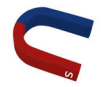 2 группа – средние учащиеся - 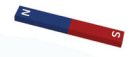 3 группа – медленные учащиеся - Работа в группахПроведение опыта в группах, объяснение и защита пред аудиторией.(оценивание выступающих групп с помощью сигналов руки)Опыт: 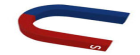 Подъемная сила магнитаМагнит, гирьки известной массы.Определить подъемную силу магнита, с помощью гирек известной массы.(защита перед классом)Опыт: 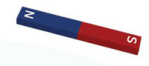 Положите лист бумаги на полосовой магнит, и равномерно посыпьте его железными опилками. Не сдвигая магнит и лист бумаги относительно друг друга, осторожно постучите по листу, чтобы опилки могли свободно перераспределиться. Следите, как выстраиваются опилки на листе. После появления четкой картины, перерисуйте ее в тетрадь. Получите с помощью магнитов и железных опилок спектры, зарисуйте их и определите направление магнитного поля. (защита перед классом)Опыт:Выяснить, какие из образцов являются магнитными, какие нет. Приборы и материалы: магнит, различные тела (резина, проволока, гвозди, деревянные брусочки и т.д.).защита перед классом)Физминутка«Полюса магнита»Учащиеся это северный полюс магнита. Учитель по переменке то южный, то северный полюса магнита. При разноименных полюсах учащиеся тянутся к учителю, и произносят «Мы к Вам!». При одноименных отворачиваются и говорят «Ой-ой-ой!»Работа одаренного ребенкаОпережающее задание:Наблюдение левитации (демонстрируется одаренным ребенком)Приборы и материалы: кольцеобразные магниты – 2-3 шт, карандаш. Примечание. Наденьте магнит на карандаш. Наденьте еще один магнит сверху (если магниты притягиваются, переверните верхний магнит и снова наденьте на штырь). Теперь магниты будут отталкиваться. Верхний магнит будет парить в воздухеВопрос: Почему так происходит?Раздача заданий по группам. (оценивание выступающих групп с помощью сигналов руки)Задание: 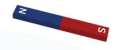 Написать статью «Роль магнита в жизни человека»Задание: 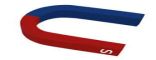 Составить кроссворд «Постоянные магниты»Задание:	Составить кластер «Магнит»Совместная работа всего класса по презентации «Проверь себя!» (слайды 1-16)Итог урокаРабота с флипчартом.Итак, эксперты, подведем итог нашего расследования.магнит обладает в различных частях различной притягательной силой; на полюсах эта сила наиболее заметна; магнит имеет два полюса: северный и южный, они различны по своим свойствам; разноименные полюсы притягиваются, одноименные отталкиваются; магнит, подвешенный на нитке, располагается определенным образом в пространстве, указывая север и юг; невозможно получить магнит с одним полюсом; земной шар - большой магнит; при сильном нагревании магнитные свойства у природных и искусственных магнитов исчезают; магниты оказывают свое действие через стекло, кожу и воду на растительный и животный мир.магниты находят своё применение в быту, технике, науке Давайте составим по сегодняшнему расследованию экспертное заключение: Тела длительное время сохраняющие свою намагниченность, называются________________У всякого магнита обязательно есть _________________Одноименные полюса магнита____________ а разноименные - _________________ У Земли существует_______________ Магнитные полюса Земли______________ с её географическими полюсами. Одна из самых больших магнитных аномалий -___________ Комментирование оценок , постановка домашнего задания.Рефлексия.Учитель: Ребята,  а теперь обратитесь, пожалуйста, к вашим целям урока, которые в писали в начале. Если вы добились цели, то прикрепите вашу ленточку на колесо удачи, если же нет, то положите ее у основания колеса.(учащиеся подходят к колесу и работают над своими целями).Обратная связь.  Из презентации «Проверь себя!» (Слайд 17)«Список использованных источников»http://festival.1september/ ru/http://www.videofizika. net1Организационный момент2Мотивационный этап3Этап изучения нового материала4Этап закрепления нового материала5Этап подведения итогов урока6Рефлексия7Обратная связь